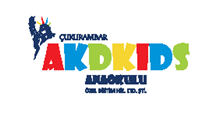                TEMMUZ 2018 YAZ PROGRAMI	2 Top oyunları ile yarışıyoruz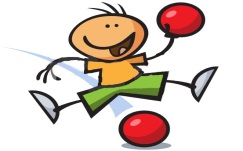 İstasyon yöntemi ile bahçede suluboya çalışmaları yapıyoruz. 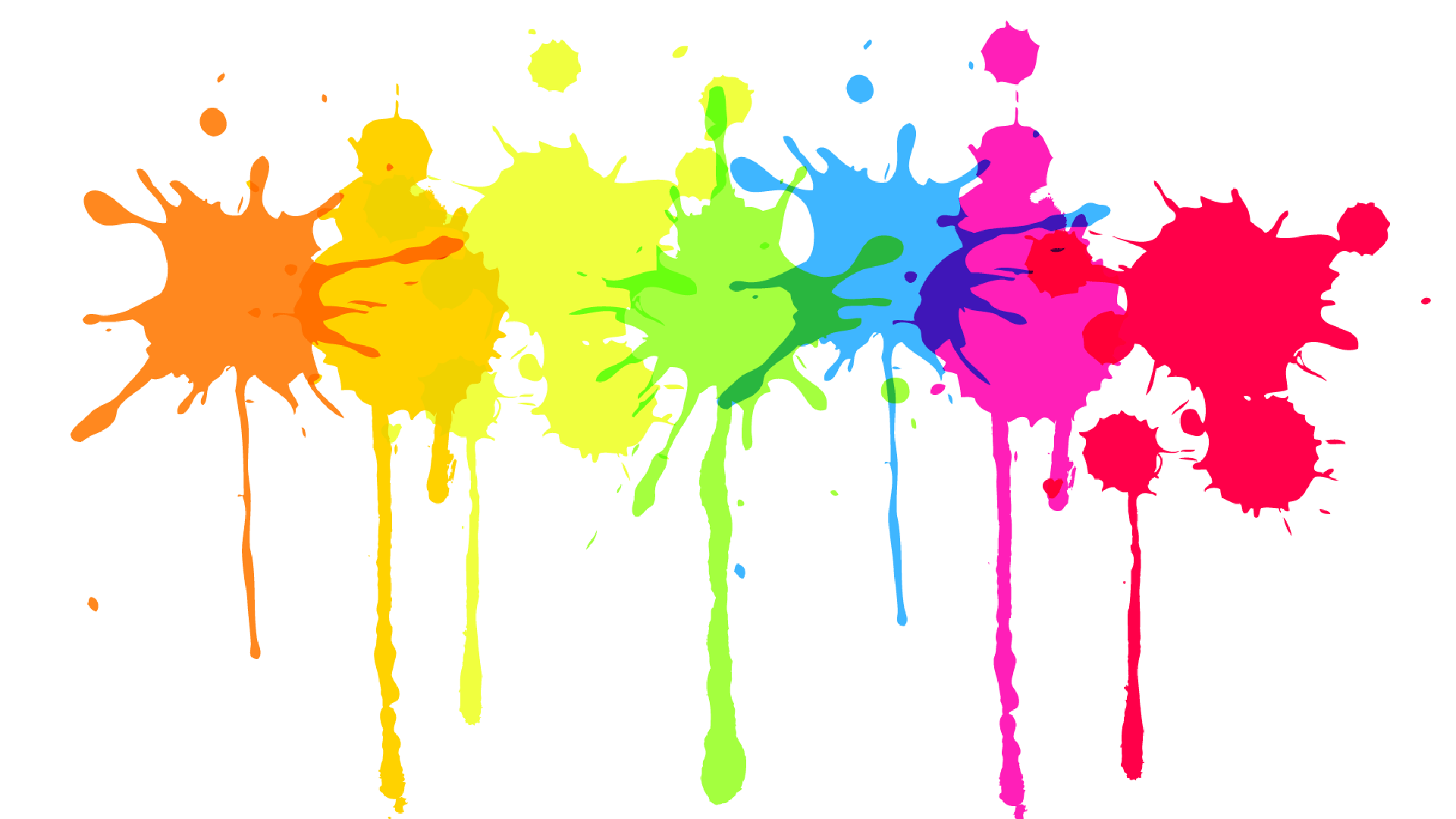 3We play ‘Memory Cards’ game.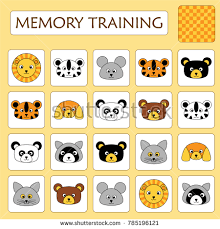 BİNİCİLİK PROGRAMI(SEÇMELİ-10.30/11.30)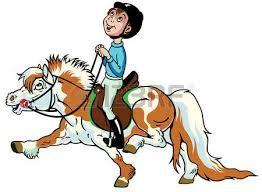 4We play ‘Huckle  Buckle Beanstalk’.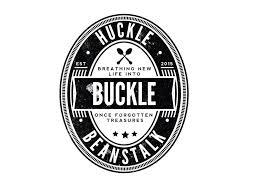 HAVUZ PROGRAMI  (SEÇMELİ-10.00/11.00)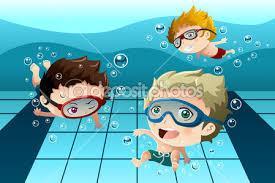 5Gezi Etkinliği: Anatomi müzesine gidiyoruz.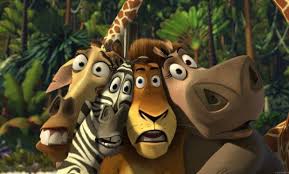 Holohop ile parkur yarışmalı oyunlar oynuyoruz.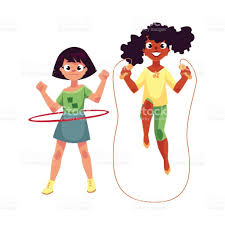 6Dokun-tanı dikkat oyunu oynuyoruz.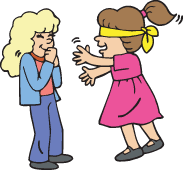 AHLATLIBEL’DE PİKNİK YAPIYORUZ..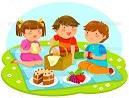 9Geleneksel bahçe oyunlarından ‘Dalya’ oynuyoruz. 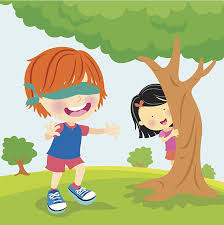 Kes-yapıştır-tamamla etkinliği yapıyoruz. 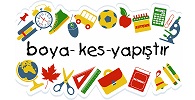 10   “Labirentte top ilerlet” oyunu oynuyoruz.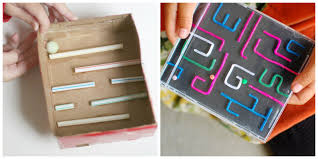     BİNİCİLİK PROGRAMI(SEÇMELİ-10.30/11.30)11We play ‘ Ring Around the Rosie’ game in the garden.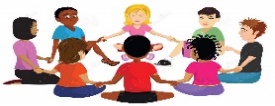 HAVUZ PROGRAMI  (SEÇMELİ-10.00/11.00)12Ayaklarımızla suyun içindeki topları çıkarma yarışı yapıyoruz.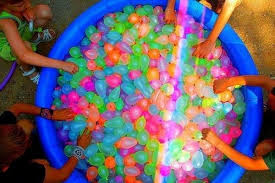 Olay sıralama kartlarını sırasıyla anlatıyoruz. 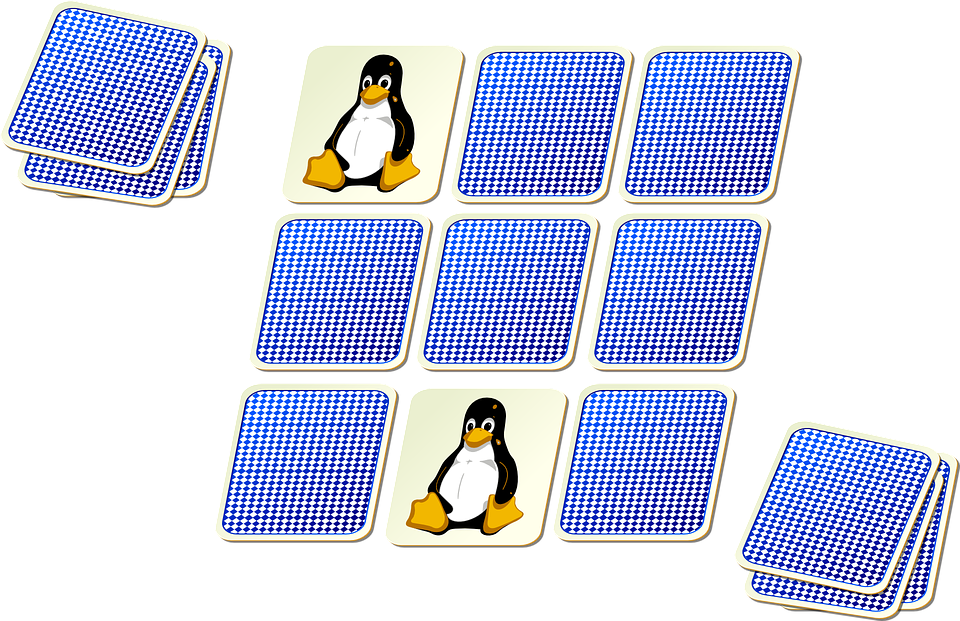 13Pilates lastiği ile hedef vurma oyunu oynuyoruz.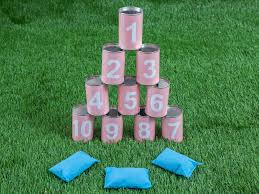 AHLATLIBEL’DE OYUN OYNUYORUZ. 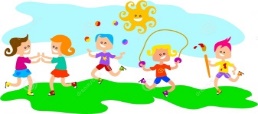 16Okulumuza su oyuncaklarımızı getiriyoruz.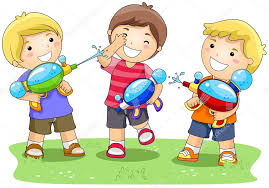 Yarışmalı mandal takma oyunları oynuyoruz.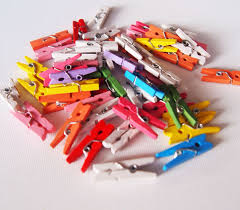 17“Top yakalama” oyunu oynuyoruz.  BİNİCİLİK PROGRAMI(SEÇMELİ-10.30/11.30)18We play” duck duck caw” in the play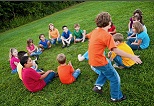 HAVUZ PROGRAMI(SEÇMELİ-10.00/11.00)19Kendi uçurtmalarımızı yapıyoruz ve bahçede uçuruyoruz.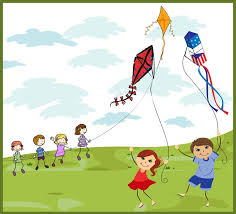 “Evcil hayvanların gizli yaşamı”adlı sinemayı izliyoruz.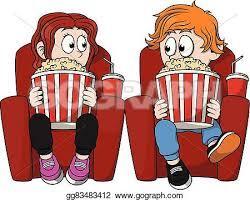 20We  play ‘Ping pong Water Gun Shooting’ in the garden.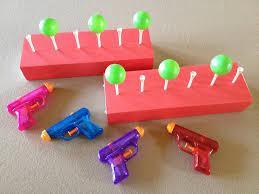 Okuluma piknik çantam ile geliyorum.23Yüzlerimizi boyayarak “hayvanlar” konulu dramamızı yapıyoruz.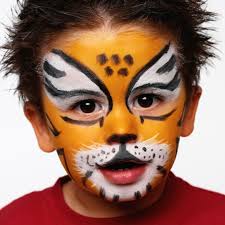 Su balonları ile hedefe atma oyunu oynuyoruz. 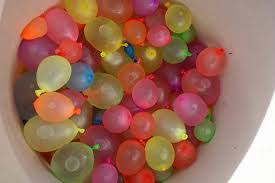 24
 Kil ile deniz altındaki hayvanları yapıyoruz. 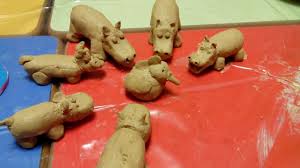  BİNİCİLİK PROGRAMI(SEÇMELİ-10.30/11.30)25We play ‘Blue Bird Through My Window’ game.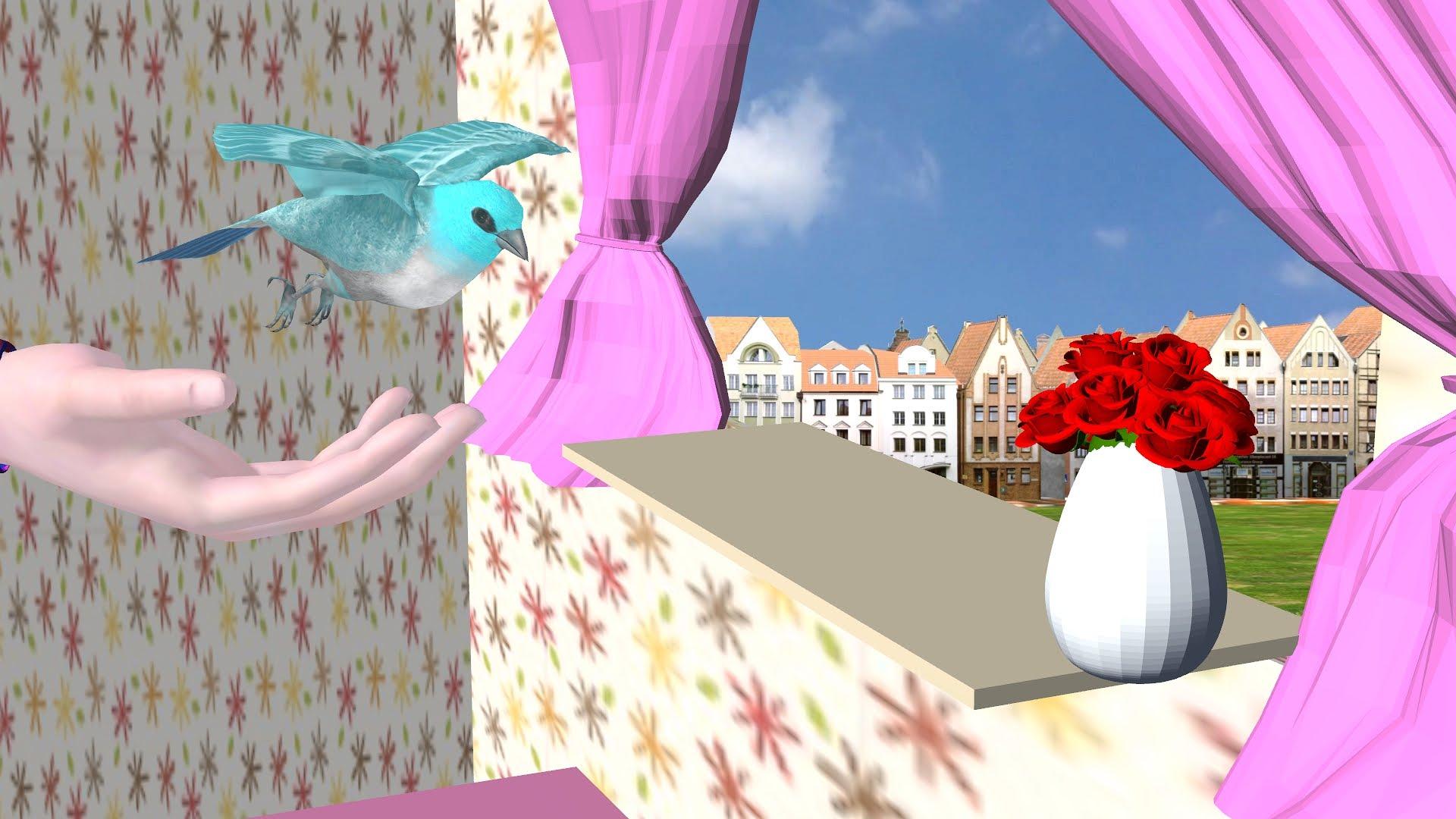 HAVUZ PROGRAMI(SEÇMELİ-10.00/11.00)26Nesnelerin gölgelerini çiziyoruz.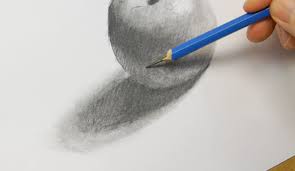 We play ‘ Doggy, doggy Where is your bone? game in the garden.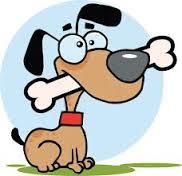 27 Katlama tekniği ile kayık yapıyoruz. 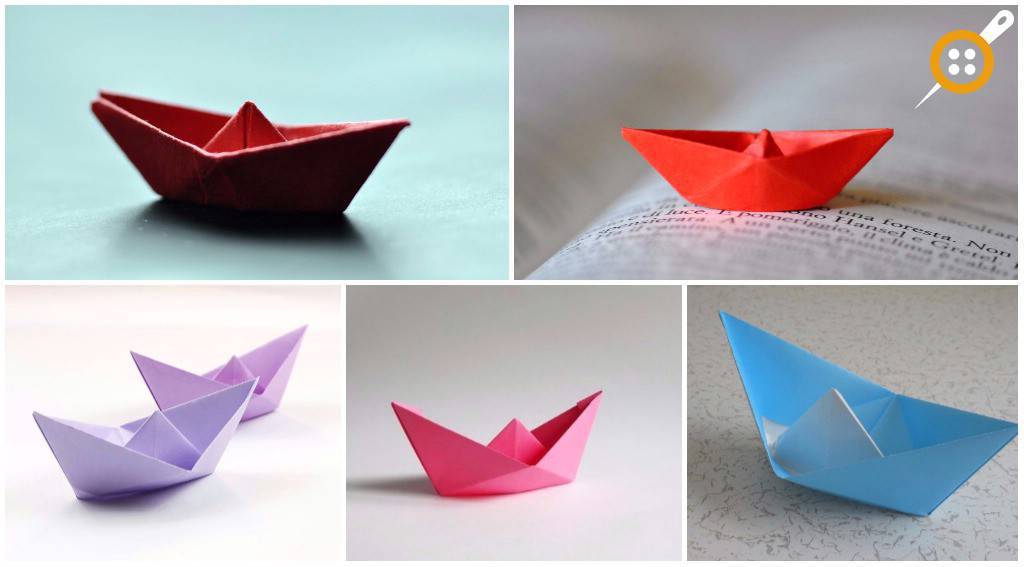 AHLATLIBEL’DE OYUN OYNUYORUZ.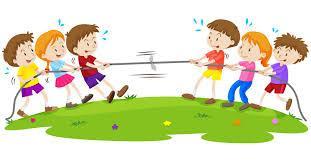 30 Bahçemizde parkur oyunları oynuyoruz.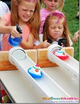 We have competition called ‘ Limbo Dance!’.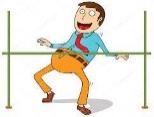 31“Deniz kabuklarını bul” oyununu oynuyoruz. 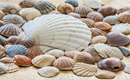 BİNİCİLİK PROGRAMI(SEÇMELİ-10.30/11.30)